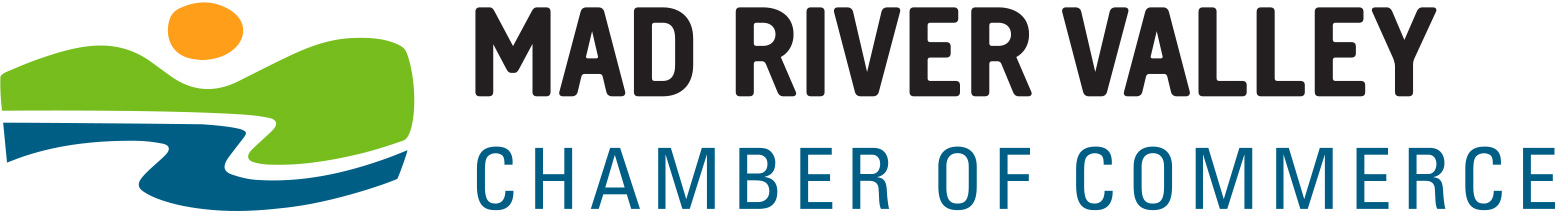 Mad River Valley Chamber of CommerceBoard of Directors Meeting MinutesMay 1, 2019In attendance: Board Members:  June Anderson, Kevin Begin, Ana Dan, Lori Klein, Brad Long, Peter MacLaren, Roger Nishi, Jack Sharry, Jim Tabor, Mimi ButtenheimChamber Staff:  Jasmine Bigelow, Ginger BerkelhamerGuests: Eric Friedman, Diane Forester, Chris MerchantMeeting Opening1:09-Peter opened meeting; welcomed everyone; all participants made introductionsApprove Minutes of Last MeetingPeter-Motion to Approve; Lori-2nd; all in favor.  Motion passedAction ItemsNone to discussFinancial StatementDown $6000 from last year; some related to FLO workNo questions.Membership ReportNo questions.Director’s ReportMarketingWorking on web stats and increasing visits to the site. This month was down but is an indicator of not sharing content directly from our site.Professional SEO work has come to an end; didn’t perform as well this month; people not looking for search words.Referrals are down; members need to link to our websiteContentFilmed 3rd episode of MRV Reality; wrote many blogs.TransitionEverything is advancing well; organizing files for incoming ED next project.Will draft a budget for next yearTask Team UpdatesRetailMet with roughly 15 retailers; identified three areas of focus: co-op advertising, wayfinding signage and success network.  Co-op ad moving forwardSignage – town laws are prohibitive, but will ask people to helpRestaurantsMeeting was lightly attended.Two areas identified to work on:  collaborate with Robin Morris on Taste Week and “Dine Around the Valley” loyalty programSki IndustryVery good season; skier visits up; getting ready for wedding season.Short Term Rentals/SalesFocus is on asking vendors to invest in the growth of the inns and restaurants.  Ask them to be partners.VolunteersReached out to Harwood; working with Ginger.Mimi suggested it being part of membership to give incentives.  Jasmine thinks it’s a good idea.  Lori suggested give something or give your time.PhotographyBuilt a list of seasonal photos. Need to decide how to use them. Discussion about charging.Public RelationsHad a meeting with Sugarbush and Mad River Glen and agreed to cooperate with media requests.  Created a media center on our website.3 story ideas:Mad River Renaissance3 Great Mountains, 1 Real ValleyStill Real VermontEventsEverything is in a good place.  Need to work on Chamber Annual Meeting, VT Outlook Event, Mad Masters and next Community ForumLOT Updates 3 public sessions were held to give the community a chance to give feedbackNext steps are to take the feedback and reorganizeAreas of focus are Housing, Transportation, Recreation, Destination MarketingMay 29th will be a community conversation at American FlatbreadTo be voted on Town Day 2020Board GovernanceMotion to extend Peter’s term to finish August 2020-Lori motion, Jim 2nd, all in favor, motion passedMotion to approve slate of officers for 2019/2020 to be approved at the Annual meeting:Ana Dan as Vice ChairJack Sharry as SecretaryTreasurer, TBDLori motion, June 2nd All in favor, motion passedMotion to recommend for approval at annual meeting an increase in maximum board members from 11 to 12. June motion, Ana 2nd, all in favorDiscussion, motion not passed.Meeting AdjournedMotion to close meeting, Jack 2nd, all in favorMeeting closed at 2:43pmNext meetingFollow up to Board Retreat in June.